Forests felling, 2012‒ Republic of Serbia ‒Methodological notesReport on forests felling regarding the state and private forests is provided in annual periodicity, on the basis of the data provided from the reporting units of the public enterprise “Srbijasume” and “Vojvodina sume”, as well as public enterprises of national parks. Apart from this enterprise, data are also obtained from the reporting organizations, dealing with forestry, regardless of the fact whether it is their main activity or not. This report presents the felled timber in and outside forests, expressed in cubic meters (m3). These data are shown by lumberjacks, forests type, felling type and sections of ownership.  Felled timber, by sections of ownership, refers to total gross felled timber in state and private forests and outside forests. Felling outside forests includes felling of separate trees or group of trees outside forests. Felled timber, presented by felling types, refers to the felling that was performed according to the previously permitted plan and the specified felling conditions. Depending on the permitted plan, felling can be regular and irregular, in the form of thinning and cleaning. Respective to the structural types of forests, felling can be performed in high forests (multi – aged and single - aged), coppices (offspring) and in other categories of forests. Felling timber, by forests type, refers to the felled timber presented by stands and types of trees, and depending on the mixture ratio and type of trees, felling can be performed in pure stands (broadleaved, conifers) and in mixed stands (broadleaved, conifers and broadleaved- conifers). Calculation of the felled timber is based on the accounting records.    Felling performers can be forest enterprises, wood manufacture enterprises, enterprises dealing with forestry, although it is not their main activity and owners of forests.Depending on the quality, felled timber can be divided into three main categories: industrial and technical wood, fuel wood and refusal. Industrial and technical wood is the wood that, due to its favorable physical and chemical features, is intended for technical and industrial purpose. Fuel wood is used directly as fuel or for manufacturing of charcoal. Refusal presents the parts of trees which remain unused in the forest, when felling and forests assortments manufacture is finished. 1. Total gross felled timber in and outside forests 1) 1) Included are state and private forests. 2. Felling1), by types of forests, 2012 m33. Felling in and outside forests 1), by lumberjacks, 2012m34. Felling in and outside forests1), by ownership sections, 2012													m35. Felling in forests 1), by felling types and stands structure, 2012m3) Included are state and private forests.6. Felling in and outside forests 1), 2011–2012 Notes:Starting from 1999 the Statistical Office of the Republic of Serbia has not at disposal and may not provide available certain data relative to AP Kosovo and Metohia and therefore these data are not included in the coverage for the Republic of Serbia (total). Volume of works, related to felling timber in the Republic of Serbia in 2012, compared to the previous year, decreased by 7 %; in the Region of Belgrade and Region of South and East Serbia, the decrease was 9%, in the Region of Sumadija and West Serbia, decrease was 5%, in the Region of Vojvodina, 6%. Total felled timber in 2012 was about 2.6 million m3. The greatest part of it, about 1.4 million m3 (54 %) was used as fuel wood. Gross felled timber in state forests was about 2.1 million m3, while it amounted to about 560 thousand m3 in private forests.     Contact:  velibor.lazarevic@stat.gov.rs  phone: 011 2412-922  ext. 345Published and printed by: Statistical Office of the Republic of Serbia, Milana Rakica 5, Belgrade
Phone: 2412-922 • Fax: 2411- 260 • www.stat.gov.rs 
Responsible: Dragan Vukmirovic, PhD, Director Circulation: 20 ● Issued annually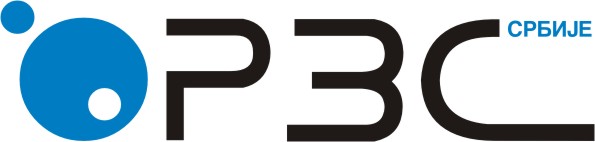 Statistical Office of the Republic of SerbiaStatistical Office of the Republic of SerbiaISSN 0353-9555STATISTICAL RELEASESTATISTICAL RELEASESU20Number 131 – Year LXIII, 24/05/2013Number 131 – Year LXIII, 24/05/2013SU20Forestry statisticsForestry statisticsSERB131 SU20 240513Forestry statisticsForestry statisticsForestry statisticsForestry statisticsRepublic of SerbiaRepublic of SerbiaRepublic of SerbiaRepublic of SerbiaRepublic of SerbiaRepublic of SerbiaTotalRegion of BelgradeRegion of  VojvodinaRegion of Sumadija and West SerbiaRegion of South and East SerbiaRegion of Kosovo and Metohia2011Felled2833009891916837111096638963469. . .2012Index 2011=1009391949591. . . Felled 2635824 813036399051037946876670. . .In forests2609637805276398461030979858285. . .Outside forests    26187    776   59    6967  18385. . .  Broadleaved234440280667635264783388845083. . .In forests231859179891635205776764826731. . .Outside forests    25811    776     59  6624  18352. . .  Conifers291422   636   4641254558   31587. . .In forests291046  636   4641254215  31554. . .Outside forests    376      -     -      343        33. . .Republic of SerbiaRepublic of SerbiaRepublic of SerbiaRepublic of SerbiaRepublic of SerbiaRepublic of SerbiaTotalRegion of BelgradeRegion of  VojvodinaRegion of Sumadija and West SerbiaRegion of South and East SerbiaRegion of Kosovo and MetohiaTotal2609637805276398461030979858285. . . Pure stands of186673965924501029632961666825. . . Broadleaved172522265911497429525071636811. . . Conifers   141517    13    3600107890  30014. . . Mixed stands of 74289814603138817398018191460. . . Broadleaved51735413980137774181306184294. . . Conifers  45196        623    1036   42879      658. . . Broadleaved - conifers180348        -     7173833    6508. . . Republic of SerbiaRepublic of SerbiaRepublic of SerbiaRepublic of SerbiaRepublic of SerbiaRepublic of SerbiaTotalRegion of BelgradeRegion of  VojvodinaRegion of Sumadija and West SerbiaRegion of South and East SerbiaRegion of Kosovo and MetohiaTotal2635824813036399051037946876670. . .Industrial and technical wood   93859649002328159  389875171560. . .Fuel wood142210225585243580  518094634843. . .Refusal  275126  6716  68166  129977   70267. . .Forest enterprises149141773945519505561083336884. . .Industrial and technical wood  739526    47488305312263951   122775. . .Fuel wood  59679620349161067227752187628. . .Refusal 155095  6108   53126  69380  26481. . .Wood manufacture105185-132885227239625. . .Industrial and technical wood  49039-59542753415551. . .Fuel wood  44885-   57861723621863. . .Refusal 11261-   1548  7502  2211. . .Other enterprises862101158141203831932613. . .Industrial and technical wood313027734599166849246. . .Fuel wood  41973269  83401297020394. . .Refusal  12935  116 1181  8665  2973. . .Individuals (retail trade)953012620092992386272467548. . .Industrial and technical wood  118729   741  12294   81706   23988. . .Fuel wood  738448496768387260136404958. . .Refusal  95835   492  12311   44430  38602. . .Republic of SerbiaRepublic of SerbiaRepublic of SerbiaRepublic of SerbiaRepublic of SerbiaRepublic of SerbiaTotalRegion of BelgradeRegion of  VojvodinaRegion of Sumadija and West SerbiaRegion of South and East SerbiaRegion of Kosovo and MetohiaTotal2635824813036399051037946876670. . .State forests207512578830633244775241587810. . .Broadleaved181353478207628608549196557523. . .Conifers  261591    623    4636226045   30287. . .Private forests56069924736661262705288860. . .Broadleaved53100224606656234326287560. . .Conifers  29697   135  28379     1300. . .Republic of SerbiaRepublic of SerbiaRepublic of SerbiaRepublic of SerbiaRepublic of SerbiaRepublic of SerbiaTotalRegion of BelgradeRegion of  VojvodinaRegion of Sumadija and West SerbiaRegion of South and East SerbiaRegion of Kosovo and MetohiaTotal2609637805276398461030979858285. . .Felling typeRegular and irregular felling158434867468593253   608176315451. . .Thinning and cleanings  102528913059   46593   422803542834. . .Stands structureHigh forests181380764438517566   788973442830. . .Multi – aged   479679    2120     -   42511852441. . .Single – aged133412862318517566    363855 390389. . .Coppices (offspring) forests  78302516089121868   233165411903. . .Other categories of forests    12805-  412     8841    3552. . .Republic of SerbiaRepublic of SerbiaRepublic of SerbiaRepublic of SerbiaRepublic of SerbiaRepublic of SerbiaTotal, thous. m3Region of BelgradeRegion of  VojvodinaRegion of Sumadija and West SerbiaRegion of South and East SerbiaRegion of Kosovo and Metohia2011 2833 896841097963. . .Share, %   1003,124,238,734,0. . .2012 2610 816401031858. . .Share, %   1003,124,539,532,9. . .